Deň       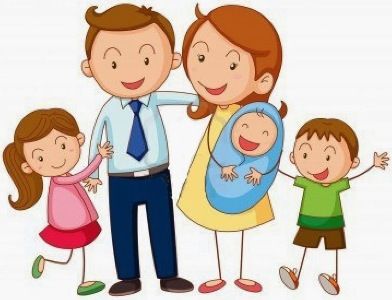    otcovMilí rodičia, dňa 16.06.2017 o 16:00 hod máme pre vás a vaše deti pripravené popoludnie plné prekvapení a súťaží, pri príležitosti DŇA OTCOV.Srdečne vás všetkých pozývame a tešíme sa na vás.Prajeme vám, aby ste s nami prežili pekný deň.  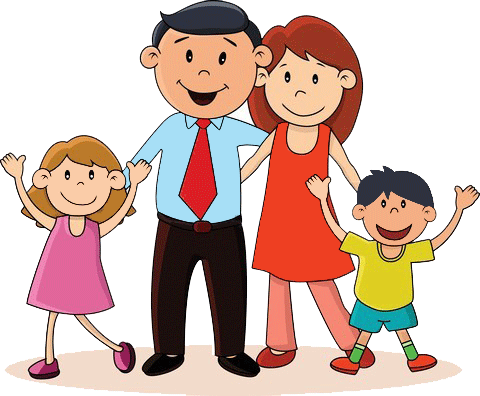 